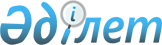 О внесении изменений в решение Аральского районного маслихата от 26 декабря 2019 года № 318 "О бюджете сельского округа Октябрь на 2020-2022 годы"
					
			С истёкшим сроком
			
			
		
					Решение Аральского районного маслихата Кызылординской области от 30 сентября 2020 года № 407. Зарегистрировано Департаментом юстиции Кызылординской области 5 октября 2020 года № 7673. Прекращено действие в связи с истечением срока
      В соответствии со статьей 109-1 кодекса Республики Казахстан от 4 декабря 2008 года "Бюджетный кодекс Республики Казахстан" Аральский районный маслихат РЕШИЛ:
      1. Внести в решение Аральского районного маслихата от 26 декабря 2019 года № 318 "О бюджете сельского округа Октябрь на 2020-2022 годы" (зарегистрировано в Реестре государственной регистрации нормативных правовых актов за номером 7157, опубликовано в эталонном контрольном банке нормативных правовых актов Республики Казахстан от 15 января 2020 года) следующие изменения:
      пункт 1 изложить новой редакции:
      "1. Утвердить бюджет сельского округа Октябрь на 2020-2022 годы согласно приложениям 1, 2 и 3, в том числе на 2020 год в следующих объемах:
      1) доходы – 109 239 тысяч тенге, в том числе:
      налоговые поступления – 1 703 тысяч тенге;
      неналоговые поступления –0;
      поступления от продажи основного капитала – 0;
      поступления трансфертов – 107 536 тысяч тенге, в том числе объем субвенции – 98 210 тысяч тенге;
      2) затраты – 109 998,7 тысяч тенге;
      3) чистое бюджетное кредитование – 0;
      бюджетные кредиты – 0;
      погашение бюджетных кредитов – 0;
      4) сальдо по операциям с финансовыми активами – 0; 
      приобретение финансовых активов – 0;
      поступления от продажи финансовых активов государства – 0;
      5) дефицит (профицит) бюджета– - 759,7 тысяч тенге;
      6) финансирование дефицита (использование профицита) бюджета – 759,7 тысяч тенге.".
      Приложение 1 указанного решения изложить в новой редакции согласно приложению к настоящему решению.
      2. Настоящее решение вводится в действие с 1 января 2020 года и подлежит официальному опубликованию. Бюджет сельского округа Октябрь на 2020 год
					© 2012. РГП на ПХВ «Институт законодательства и правовой информации Республики Казахстан» Министерства юстиции Республики Казахстан
				
      Председатель сессии Аральского районного маслихата 

Т. Бисембаев

      Секретарь Аральского районного маслихата 

Д. Мадинов
Приложение к решениюАральского районного маслихатаот 30 сентября 2020 года № 407Приложение 1 к решениюАральского районного маслихатаот "26" декабря 2019 года № 318
Категория 
Категория 
Категория 
Категория 
Сумма на
2020 год
(тысяч тенге)
Класс 
Класс 
Класс 
Сумма на
2020 год
(тысяч тенге)
Подкласс
Подкласс
Сумма на
2020 год
(тысяч тенге)
Наименование 
Сумма на
2020 год
(тысяч тенге)
1
2
3
4
5
1. Доходы
109 239
1
Налоговые поступления
1 703
01
Подоходный налог
32 
2
Индивидуальный подоходный налог
32
04
Hалоги на собственность
1 671
1
Hалоги на имущество
37
3
Земельный налог
86
4
Көлiк құралдарына салынатын салық
1 548
4
Поступления трансфертов
107 536
02
Трансферты из вышестоящих органов государственного управления
107 536
3
Трансферты из бюджета района (города областного значения) 
107 536
Функциональная группа
Функциональная группа
Функциональная группа
Функциональная группа
Сумма на 
2020 год
Администратор бюджетных программ
Администратор бюджетных программ
Администратор бюджетных программ
Сумма на 
2020 год
Программа
Программа
Сумма на 
2020 год
Наименование
Сумма на 
2020 год
2. Расходы
109 998,7
01
Государственные услуги общего характера
23 108,7
124
Аппарат акима города районного значения, села, поселка, сельского округа
23 108,7
001
Услуги по обеспечению деятельности акима города районного значения, села, поселка, сельского округа
21 808,7
032
Капитальные расходы подведомственных государственных учреждений и организаций
1 300
04
Образование
51 044
124
Аппарат акима города районного значения, села, поселка, сельского округа
51 044
004
Дошкольное воспитание и обучение и организация медицинского обслуживания в организациях дошкольного воспитания и обучения
51 044
05
Здравоохранение
51
124
Аппарат акима района в городе, города районного значения, поселка, села, сельского округа
51
002
Организация в экстренных случаях доставки тяжелобольных людей до ближайшей организации здравоохранения, оказывающей врачебную помощь
51
06
Социальная помощь и социальное обеспечение
5 026
124
Аппарат акима города районного значения, села, поселка, сельского округа
5 026
003
Оказание социальной помощи нуждающимся гражданам на дому
5 026
07
Жилищно-коммунальное хозяйство
5 222
124
Аппарат акима города районного значения, села, поселка, сельского округа
5 222
008
Освещение улиц населенных пунктов
1 457
009
Обеспечение санитарии населенных пунктов
386
011
Благоустройство и озеленение населенных пунктов
3 379
08
Культура, спорт, туризм и информационное пространство
22 392
124
Аппарат акима города районного значения, села, поселка, сельского округа
22 392
006
Поддержка культурно-досуговой работы на местном уровне
22 392
13
Прочие
3 155
124
Аппарат акима города районного значения, села, поселка, сельского округа
3 155 
040
Реализация мероприятий для решения вопросов обустройства населенных пунктов в реализацию мер по содействию экономическому развитию регионов в рамках Государственной программы развития регионов до 2025 года
3 155
3.Чистое бюджетное кредитование
0
Бюджетные кредиты
0
5
Погашение бюджетных кредитов
0
4. Сальдо по операциям с финансовыми активами
0
Приобретение финансовых активов
0
5. Дефицит (профицит) бюджета
- 759,7
6. Финансирование дефицита (использование профицита) бюджета
759,7
8
Используемые остатки бюджетных средств
759,7
1
Свободные остатки бюджетных средств
759,7
01
Свободные остатки бюджетных средств
759,7
2
Остатки бюджетных средств на конец отчетного периода
0
01
Остатки бюджетных средств на конец отчетного периода
0